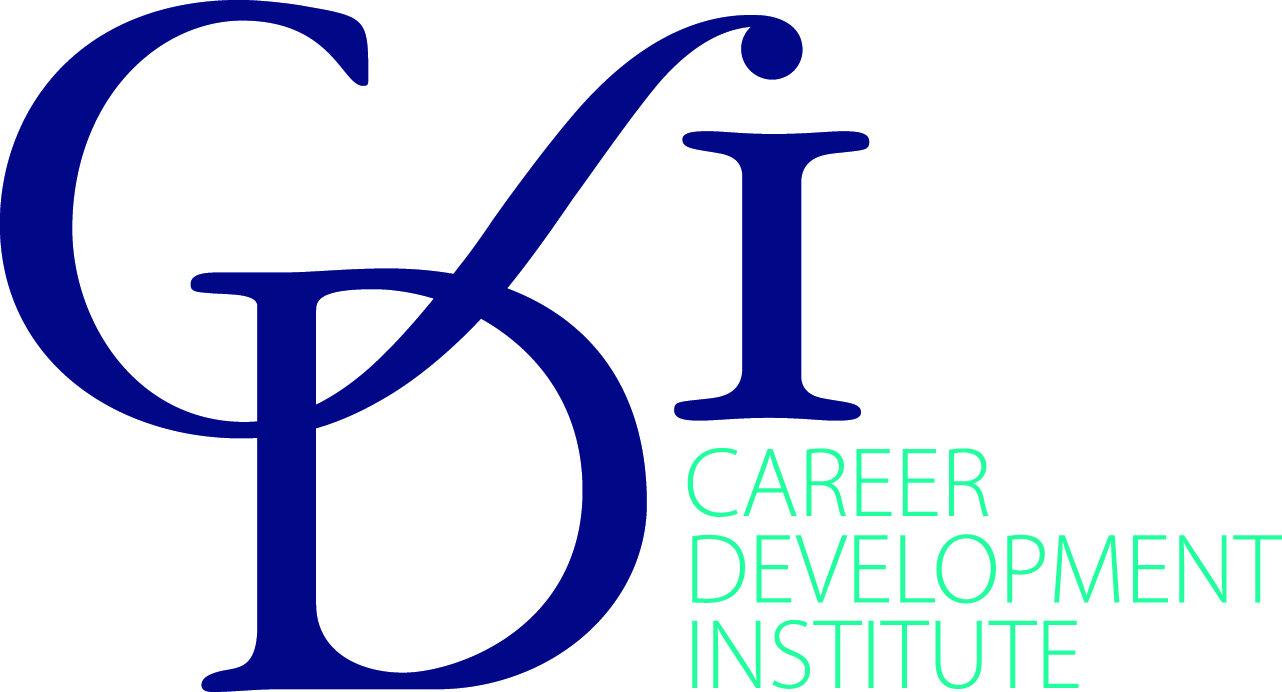 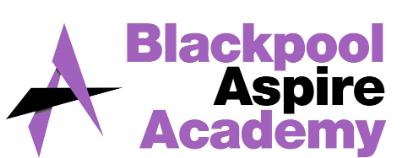 Curriculum area:            MFL                                                                                                       Curriculum Leader:                    J Barnett                                                  Date: Feb 2023The framework presents learning outcome statements for pupils and students across seventeen important areas of careers, employability and enterprise learning. These statements show progression from Key Stage 2 through to post-16 education.Three core elements of Careers, Employability and Enterprise:Year groupHow does your subject contribute to the Careers, Employability and Enterprise curriculum?What are the activities used?Developing yourself through careers, employability and enterprise educationLearning about careers and the world of workDeveloping your career management, employability and enterprise skills7Display and discuss information about careers  discussions throughout each unit of work about opportunities for careers and travelDiscussion of jobs and careers in target language countriesDevelop key employability skills eg communication, logic, resilience, initiative, problem solving, literacyActivities that challenge preconceptions, cultural stereotypes, thinking and discrimination around roles, especially in learning and workIgnite new interest and raise attainment through more imaginative and inventive teaching methodsDevelop skills used in language careers: listening, speaking, reading, writing, translation1, 34, 810, 11, 128Display and discuss information about careers  discussions throughout each unit of work about opportunities for careers and travelDiscussion of jobs and careers in target language countriesDevelop key employability skills eg communication, logic, resilience, initiative, problem solving, literacyActivities that challenge preconceptions, cultural stereotypes, thinking and discrimination around roles, especially in learning and workIgnite new interest and raise attainment through more imaginative and inventive teaching methodsDevelop skills used in language careers: listening, speaking, reading, writing, translation1, 34, 810, 11, 129Display and discuss information about careers  discussions throughout each unit of work about opportunities for careers and travelDiscussion of jobs and careers in target language countriesDevelop key employability skills eg communication, logic, resilience, initiative, problem solving, literacyImportance of languages in the world of workLearning about jobs and careers and interviewing people about their jobsCareer fairsVisit from Languages department from Lancaster University to discuss post 16 education and employability and career in langaugesActivities that challenge preconceptions, cultural stereotypes, thinking and discrimination around roles, especially in learning and workIgnite new interest and raise attainment through more imaginative and inventive teaching methodsDevelop skills used in language careers: listening, speaking, reading, writing, translationVisiting speakersTrips and visits 1, 34, 7, 810, 11, 12, 14, 1510Display and discuss information about careers  discussions throughout each unit of work about opportunities for careers and travelDiscussion of jobs and careers in target language countriesDevelop key employability skills eg communication, logic, resilience, initiative, problem solving, literacyGCSE topic are of World of work, discussing work experience, part time jobs and future careers and aspirationsActivities that challenge preconceptions, cultural stereotypes, thinking and discrimination around roles, especially in learning and workIgnite new interest and raise attainment through more imaginative and inventive teaching methodsDevelop skills used in language careers: listening, speaking, reading, writing, translationTransfering skills from English to French to discuss careers and world of workApplying for a job and job interview in French1, 2, 34, 5, 6, 7, 810, 11, 12, 14, 15, 1611Display and discuss information about careers  discussions throughout each unit of work about opportunities for careers and travelDiscussion of jobs and careers in target language countriesDevelop key employability skills eg communication, logic, resilience, initiative, problem solving, literacyGCSE topic are of World of work, discussing work experience, part time jobs and future careers and aspirationsActivities that challenge preconceptions, cultural stereotypes, thinking and discrimination around roles, especially in learning and workIgnite new interest and raise attainment through more imaginative and inventive teaching methodsDevelop skills used in language careers: listening, speaking, reading, writing, translationTransfering skills from English to French to discuss careers and world of work1, 2, 34, 5, 6, 7, 810, 11, 12, 14, 16, 17Developing yourself through careers, employability and enterprise educationLearning about careers and the world of workDeveloping your career management and employability skillsSelf-awarenessSelf-determinationSelf-improvement as a learnerExploring careers and career developmentInvestigating work and working lifeUnderstanding business and industryInvestigating jobs and labour market information (LMI)Valuing equality, diversity and inclusionLearning about safe working practices and environmentsMaking the most of careers information, advice and guidancePreparing for employabilityShowing initiative and enterpriseDeveloping personal financial capabilityIdentifying choices and opportunitiesPlanning and decidingHandling applications and interviewsManaging changes and transitions